БІЛОЦЕРКІВСЬКА МІСЬКА РАДАКИЇВСЬКОЇ ОБЛАСТІР І Ш Е Н Н Явід 25 травня  2017 року                                                                      № 792-32-VIIПро припинення терміну дії договору оренди землі приватному підприємству «Інтер Плюс» від 08 вересня 2015 року № 41Розглянувши заяву фізичної особи - підприємця, протокол постійної комісії з питань  земельних відносин та земельного кадастру, планування території, будівництва, архітектури, охорони пам’яток, історичного середовища та благоустрою від 31 березня 2017 року № 80, відповідно до ст. ст. 12, 141 Земельного кодексу України,  ст. 31 Закону України «Про оренду землі», п. 34 ч. 1 ст. 26 Закону України «Про місцеве самоврядування в Україні», міська рада вирішила:          1. Припинити договір оренди землі з приватним підприємством «Інтер Плюс» під розміщення виробничої бази по вулиці Сквирське шосе,29 корпус «В» площею 0,6694 га, кадастровим номером: 3210300000:06:041:0033, який укладений 08 вересня 2015 року                          № 41 на підставі підпункту 1.30 пункту 1 рішення міської ради від 20 серпня 2015 року за                № 1534-78-VI „Про передачу земельних ділянок в оренду», та зареєстрований як інше речове право від 25.09.2015 року  № 11408095 відповідно до п. а) ч. 1 ст. 141 Земельного кодексу України, добровільною відмовою від права користування земельною ділянкою,  в зв'язку з об'єднанням  земельних ділянок.         2. Особі, зазначеній в цьому рішенні звернутися до управління регулювання земельних відносин Білоцерківської міської ради для укладання додаткової угоди до даного договору оренди землі відповідно до даного рішення, а також оформити інші документи, необхідні для вчинення цієї угоди.         3. Особі, зазначеній в цьому рішенні, зареєструвати припинення права оренди земельної ділянки в порядку, визначеному чинним законодавством України.4. Контроль за виконанням цього рішення покласти на постійну комісію з питань  земельних відносин та земельного кадастру, планування території, будівництва, архітектури, охорони пам’яток, історичного середовища та благоустрою.Міський голова                                          	         Г.А. Дикий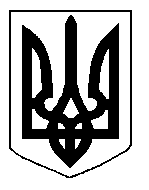 